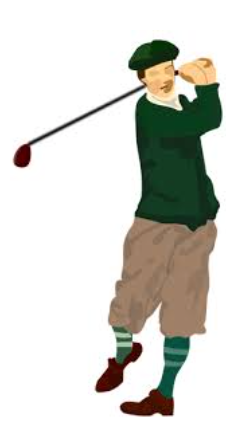 Wednesday, 1st May 2019Killeen Golf CourseKillarney, Co. Kerry. Tee reserved: 11.00.am to 1.00.pm18 Hole Singles StablefordEntry Fee: €60 to include green fees, soup & sandwichesThe Entry Form hereunder and cheque for €60.00, made payable to AMCSS Region 4, should be returned on or before Wednesday 10th April 2019 TOJohnny McCormack, Ardscoil na Tríonóide, Rathstewart, Athy, Co. Kildare   Phone No: 086 1686436                               e-mail:  principal@ardscoil.ieENTRY FORM           Name:School:Address:	Telephone:							Mobile:E-Mail:Please √ below time slot you wish to play12.15 - 1.15				            1.15 – 2.15It may be possible to get some golfers out at 10.30am.	 	Preferred Playing Partners:		1.____________________________________ 							2.____________________________________ 